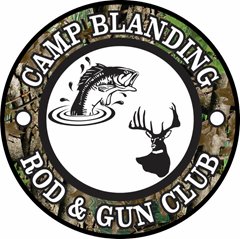 Always call the Hotlinewhen planning your hunting or fishing trip.(904) 682-3318Do not enter any area that’s closed.FWC Violations:  (904) 359-3883Lowry & Magnolia Lakes:  These ponds are FWC controlled. Blue Pond open dates:26-29 May24-26 Jun1-4 & 22-24 Jul19-21 Aug23-24 Sep30 Sep - 02 Oct